臺中市政府經濟發展局政風室廉政宣導專欄公職人員利益衝突迴避法第14條適用疑義說明2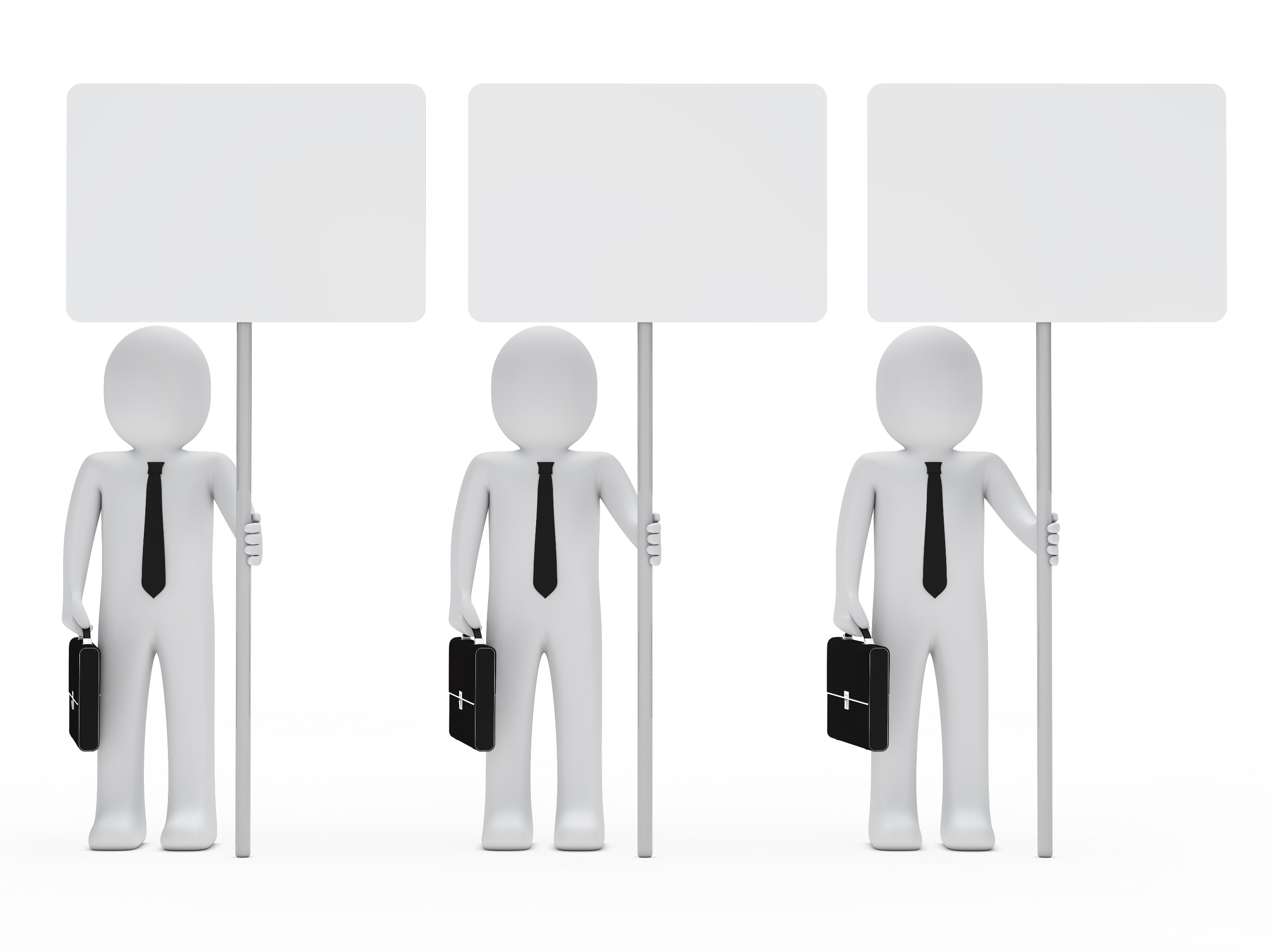 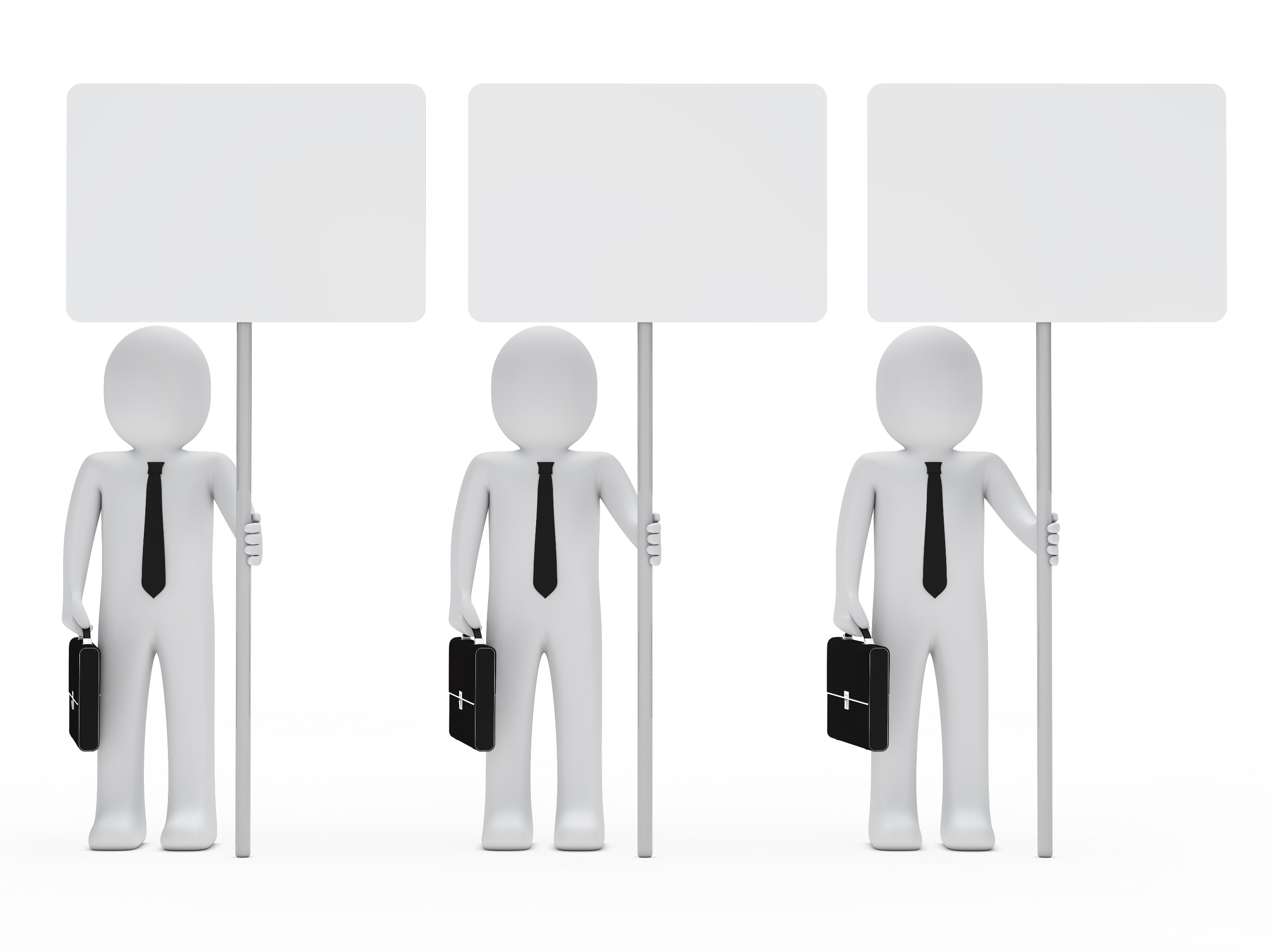 金融監督管理委員會主任委員購買公營銀行投資型金融商品，是否屬於公定價格交易，而不受本法第14條第1項交易行為禁止規範？一、本法第14條第1項但書第4款所稱交易價格具有普遍性、一致性之公定價格，係指機關團體擔任出賣人，所提供之交易標的經成本計算及預期獲利後將價格公告周知，非因不同交易對象異其價格，亦非得於正常供需下任意為差別待遇。然如所公告周知之價格因公益或政策需要，機關團體對特定身分（例如員工、老人、學生、軍公教等）給予較優惠價格，如所優惠之價格業經公示，仍與公定價格之立法意旨相符。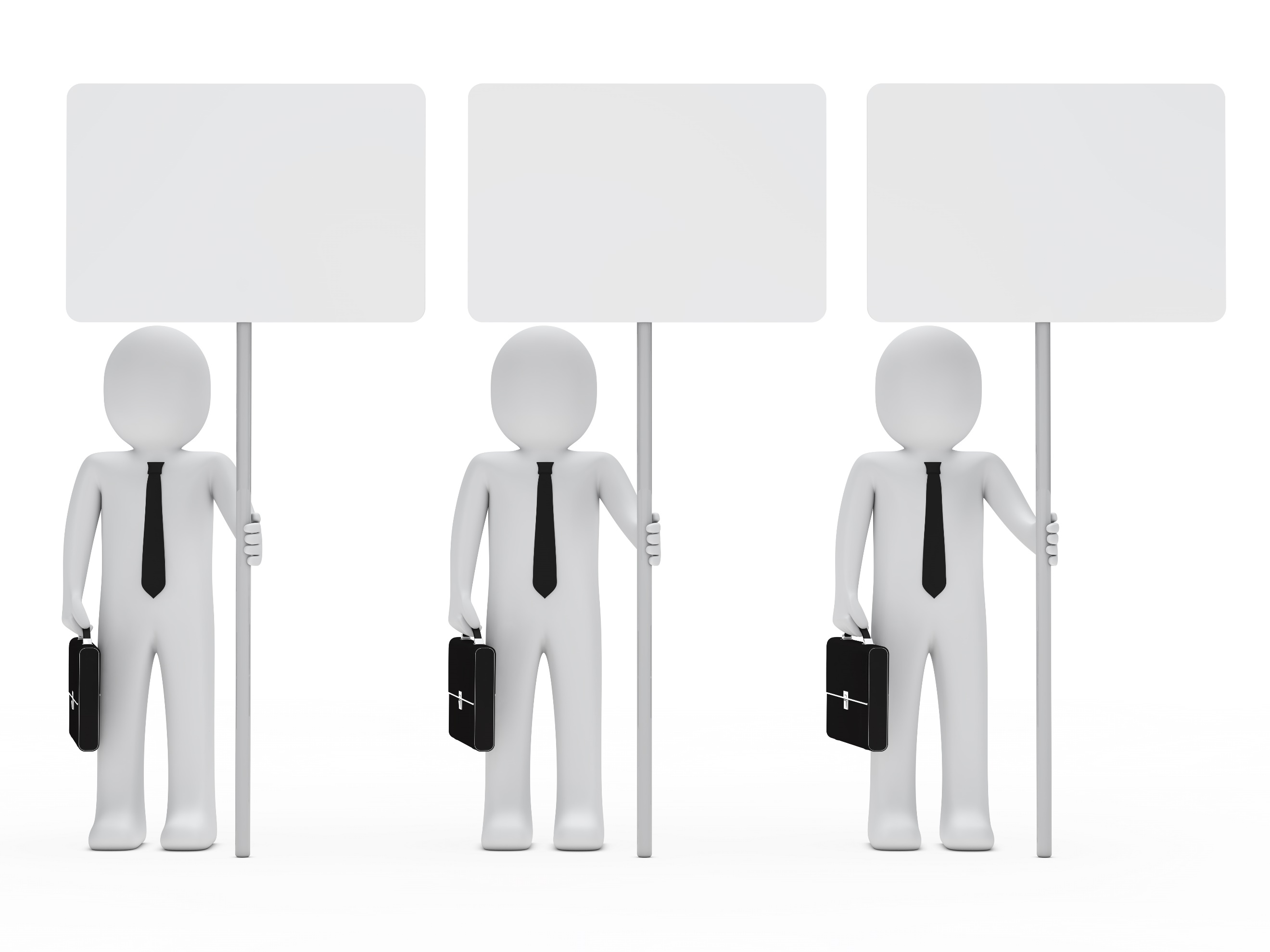 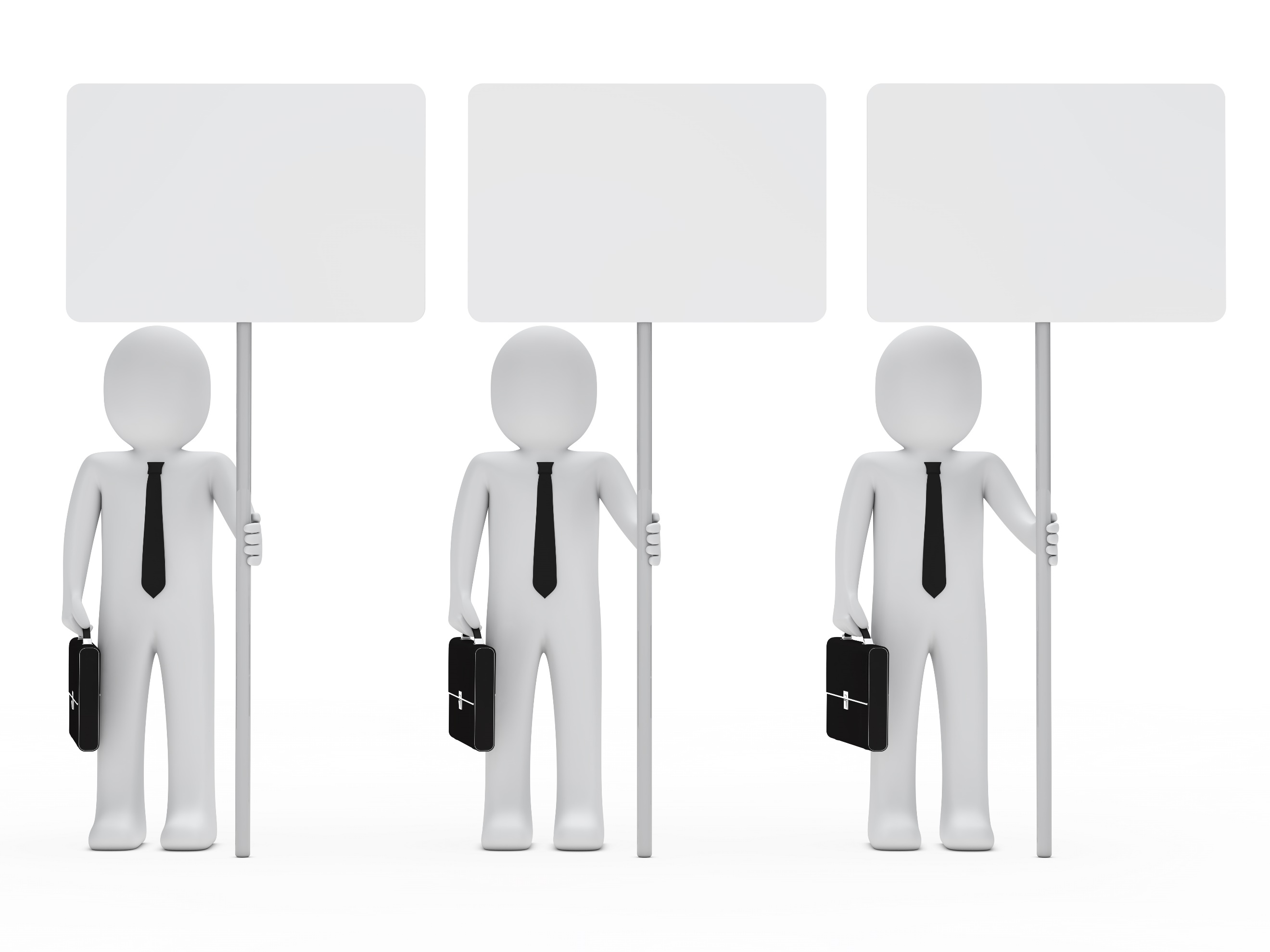 二、公職人員購買所監督之公營銀行之金融商品，如公營銀行所出售之商品價格，或提供之利率，或收取之管理費用等，有明確之公告牌價，即屬本法第14條第1項但書第4款所稱交易價格具有普遍性、一致性之公定價格。